To:-AMATHUS PUBLIC LIMITEDP.O. Box 50012, 3600 Limassol*fax:00357 25 362001*e-mail: pmc@pkdlaw.com* (*you must choose the way of sending this proxy)I/We ................................................................................................................................................ of............................................................... (I.D.no./registration/passport……………..…………….), shareholder of Amathus Public Limited, hereby appoint ......................................................… ……………………….……………………………..………….. of............................................................ (I.D.no./registration/passport……………..…………….), or in his/her absence ............................ ....………………………….……………………….……….. of................................................................. (I.D.no./registration/passport……………..…………….), as proxy and agent for me/us, to be present and vote in my/our stead at the Annual General Meeting of the shareholders of the Company, which will take place on 23 July 2021 and of any adjournment of it.Signed today   ......................................., 2021Signature..............................................................Notes:In case of a corporate body it is necessary for the official seal of it to be affixed on this document and the signature of its authorized persons.In case of joint holders of shares, proxies may be given solely by the shareholder whose name appears first in the Register of Members.It is not necessary for the authorized person/proxy to be a shareholder of the Company.The shareholder giving the proxy has power to fix the way that the authorized person shall vote.  If there will be no indication as to the way that the authorized person shall vote, then such authorized person can vote or abstain from voting at will. Way of voting: ……………………………………………………………………………………………………………………..……………………………………………………………………………………………………………………..……………………………………………………………………………………………………………………..……………………………………………………………………………………………………………………..……………………………………………………………………………………………………………………..……………………………………………………………………………………………………………………..Z:\AMATHUS PUBLIC DOCUMENTS\AGM-EGM\ANC 2021 PROXY FOR AGM ENG.docxPROXYFOR INTERNAL USEFOR INTERNAL USECode forRepresented shareholderCode forRepresentative/ProxyNumber of sharesDate received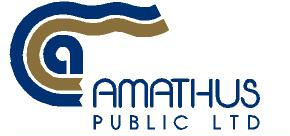 